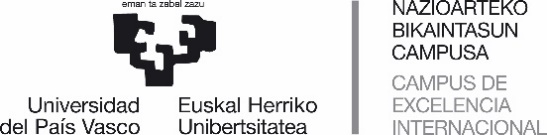 ARDURAPEKO ADIERAZPENA | DECLARACIÓN RESPONSABLEIkertzaile Naguzia/ Investigador Principal:Proiektuaren izena / Nombre del proyecto:ADIERAZTEN DU	DECLARA:Proiektua egiteko laguntza eskatu duen pertsona ez dagoela Gipuzkoako Lurralde Historikoko dirulaguntzei buruzko martxoaren 27ko 3/2007 Foru Arauaren 12. artikuluaren 2.,  apartatuan, emakumeen eta gizonen berdintasunerako martxoaren 9ko 2/2015 Foru Arauaren 26.3 artikuluan eta emakumeen eta gizonen berdintasunerako .1. Que el solicitante de la ayuda destinada a la realización del proyecto no está incursa en ninguna de las causas de prohibición que se indican en el apartado 2 del artículo 12 de la Norma Foral 3/2007, de 27 de marzo, de subvenciones del Territorio Histórico de Gipuzkoa, en el artículo 26.3 de la Norma Foral 2/2015, de 9 de marzo, para la igualdad de mujeres y hombres.Deialdi honetan proiektu bererako eskatutako edo eskuratutako dirulaguntzak honako hauek dira:2. Que las subvenciones solicitadas y/o obtenidas para el mismo proyecto de la presente convocatoria han sido las siguientes:Sinatuta  / Firmado:Erakundea/ OrganismoDeialdia/ ConvocatoriaEskaera edo onarpen data/ Fecha de solicitud o aprobaciónEskatutako edo jasotako kopurua/ Importe solicitado o recibido